 Student Name: __________________________Pd:   1     2	   3	   4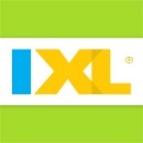 Complete EE-1 and EE-2. Turn in before the end of class!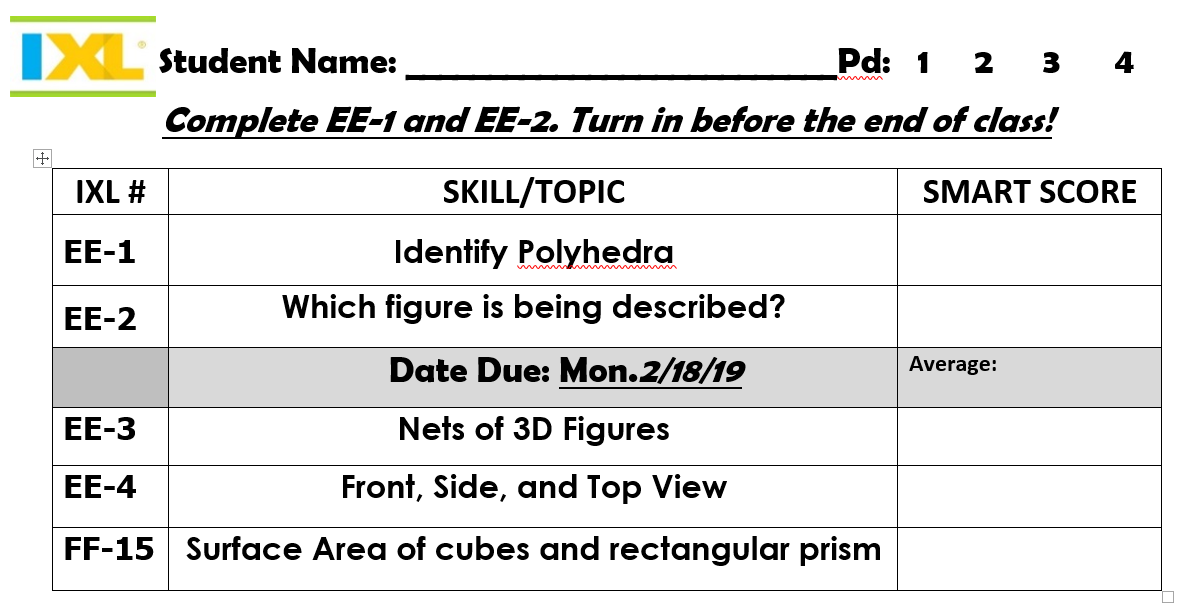 IXL #SKILL/TOPICSMART SCOREEE-1Identify PolyhedraEE-2Which figure is being described?       Date Due: Mon.2/18/19Average:EE-3Nets of 3D FiguresEE-4Front, Side, and Top ViewFF-15Surface Area of cubes and rectangular prism